KAIST 학부 총학생회2022.12.25제 출 문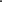 학부 총학생회장 귀하:본 보고서를 행사준비위원회의 22년도 4분기 사업보고서로 제출합니다.2022년 12월 25일 사업 개요   사업 내용 사업 진행 경과 세부 사업 내용학생문화제가 연기되었으나, 성공적으로 진행했습니다.  사업 참여도많은 학우분들께서 참여해주셨습니다. 그러나 축제 연기 및 축제 일정 변동, 무대 위치 변동등으로 예상보다는 적은 학우분들께서 참여하셨습니다. 사업 결산 사업 평가 사업 성과많은 학우들이 축제에 참여함에 따라 학교 구성원 간 유대감을 성공적으로 형성하였고, COVID 19로 누적된 학우들의 피로를 해소하였습니다. 미달 목표축제 연기 및 일정 변동, 무대 위치 변경 등으로 예상보다 적은 학우분들께서 참여하셨습니다. 제언축제 연기는 하지 않는 것으로 하는 것이 좋아보입니다.위원 명단  비고 사항 없음.국서/TF 목록조직도행사준비위원회 상상효과2022 4분기 사업보고서단체명상상효과직위/이름위원장/김윤서서명담당자기구장서명김윤서김윤서사업 번호사업명사업 진행 시기담당자12022 KAIST 학생문화제2022.11.23 ~ 2022.11.25위원장/김윤서23451) 사업 방식오프라인 진행 행사2) 사업 준비 기간2022.08.01 ~ 2022.11.223) 사업 일시2022.11.23 ~ 2022.11.254) 사업 결산110,786,769원5) 담당 부서/담당자KAIST 행사준비위원회 기획단 / 위원장 김윤서날짜내용비고2022.08.01 ~ 2022.11.22학생문화제 기획 및 준비축제 연기2022.11.23 ~ 2022.11.25학생문화제 진행축제 연기출처항목명예산(원)결산(원)비고학생학생 항목2362042223949769본회계본회계 항목7255000072550000자치자치 항복91000009100000계11270422110786769이름학번소속 부서직책김윤서20190817기획단위원장문시은20220222기획단부위원장최성재20200651기획단단장김정민이동재이경진이수민임재민구교민김시은김호준박서경신승민정연종권수현권혁준김아현김지원김효석이건모최연서최유리황유석2020014520200445202104362020046820210553202100312021012020200190202002372021034120210583202100392022004620220132202201772021019120220456202206922022069720220764기획단기획단기획단기획단기획단기획단기획단기획단기획단기획단기획단기획단기획단기획단기획단기획단기획단기획단기획단기획단부단장팀장팀장팀장팀장팀장팀장팀장팀장팀장팀장팀원팀원팀원팀원팀원팀원팀원팀원팀원팀명직책이름소개무대팀팀장김호준, 이경진원활한 무대 진행을 위해 무대업체 선정 및 학생단체, 연예인 등 무대에 오르는 모든 인원에 대한 프로그램을 기획을 하고 진행하는 역할을 수행한다.무대팀팀원권수현, 김효석원활한 무대 진행을 위해 무대업체 선정 및 학생단체, 연예인 등 무대에 오르는 모든 인원에 대한 프로그램을 기획을 하고 진행하는 역할을 수행한다.프로그램팀팀장박서경, 임재민행사의 컨셉에 맞는 프로그램을 기획하여 학생들의 행사참여를 유도한다.프로그램팀팀원김아현, 김지원행사의 컨셉에 맞는 프로그램을 기획하여 학생들의 행사참여를 유도한다.디자인홍보팀팀장이동재, 이수민각 팀에서 필요한 디자인 업무를 처리한다. 행사를 효율적인 방법으로 학생들에게 알리며 참여를 유도하는 이벤트를 기획한다.디자인홍보팀팀원최유리각 팀에서 필요한 디자인 업무를 처리한다. 행사를 효율적인 방법으로 학생들에게 알리며 참여를 유도하는 이벤트를 기획한다.대외협력팀팀장구교민행사의 원활한 진행을 위해 타 단체와의 의사소통을 책임진다. 또한 대면 행사를 관리한다.대외협력팀팀원이건모, 황유석행사의 원활한 진행을 위해 타 단체와의 의사소통을 책임진다. 또한 대면 행사를 관리한다.전야제팀팀장김시은, 정연종학생회관에서 진행되는 전야제의 전체적인 기획과 진행을 담당한다.전야제팀팀원권혁준, 최연서학생회관에서 진행되는 전야제의 전체적인 기획과 진행을 담당한다.사무팀팀장신승민행사 전체의 사무업무를 담당하고 책임진다.근로/자원봉사단행사진행에 대한 업무 지원을 수행한다.